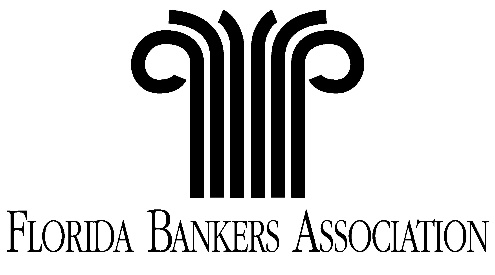 FOR IMMEDIATE RELEASE			                                 FOR MORE INFORMATION:Sep 29, 2023			                                                                    Brooke Harrison, 850-701-3513bharrison@floridabankers.comFBA Announces Kathy Kraninger as New CEOTALLAHASSEE—The Florida Bankers Association is excited to announce Kathy Kraninger, former director of the Consumer Financial Protection Bureau, as its new Chief Executive Officer (CEO). Kraninger will start on November 6, 2023, taking over from FBA’s long-serving CEO Alex Sanchez. “We are delighted to welcome Kathy as our new CEO. She is a proven leader who operates with the utmost professionalism and integrity,” said FBA Chair Jose Cueto. “The FBA has a strong foundation, cemented through Alex’s tenure, and we feel confident that Kraninger has the skills and experience to lead the FBA forward, building on our legacy of advocacy for the Florida banking industry.” Kraninger has consistently driven results over her 25-year career by building consensus and coalitions to address some of the most challenging, controversial issues facing our country. Appointed by four Presidents to government posts and confirmed by the U.S. Senate, Kraninger has been a trusted counselor and advisor to cabinet members and members of Congress of both parties for decades – focused on problem solving over politics and outcomes over credit. Most recently, she served as VP of Regulatory Affairs for Solidus Labs, Inc. where she built the fintech start-up’s global policy and engagement strategy. “I am honored to join the dedicated, talented team at the FBA,” said Kraninger. “The FBA has a proud history as the voice for Florida’s banking industry, and I look forward to supporting our members as they serve Florida’s diverse communities and promote economic opportunity.” Kraninger’s public policy expertise, management acumen, and stakeholder engagement experience with government, industry, and community leaders at the local, state and federal levels will be instrumental in tackling the challenges of the ever-evolving banking landscape and embracing new, innovative opportunities. We look forward to an era of continued growth, advocacy, and success under her leadership.The FBA team extends heartfelt appreciation to outgoing CEO, Alex Sanchez, for his exceptional leadership and advocacy over the past 30 years. ###The Florida Bankers Association (FBA) serves as the primary resource through which Florida financial service providers work in unity to influence the state and federal legal regulatory environment in which they serve their customers. Established in 1888, the FBA is one of Florida’s oldest trade associations and has a membership of more than 250 financial institutions.